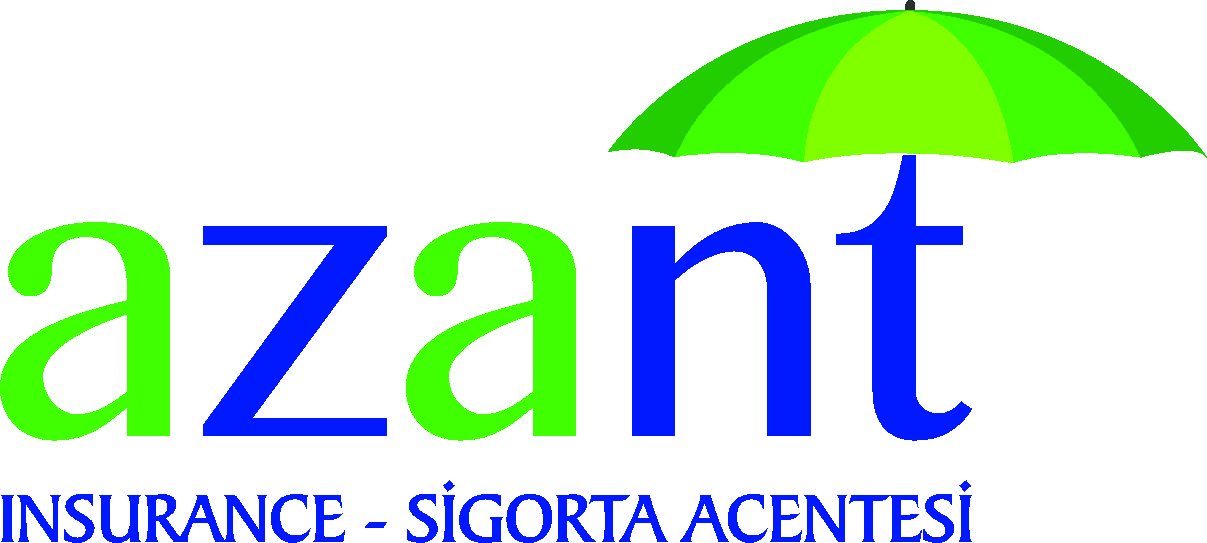              azant House Insurance Fact FindProperty Owner Name		……………………………………………………Home Address			……………………………………………………(Insured)				……………………………………………………………………………………….Email Address			……………………………………………………TRNC/Int. No.			……………………………………………………Date of Birth      			……...........         Passport No  ..…….........……..Nationality	        …………....Policy Start Date:   	……………..	Building Cost (£)	………………..    Contents Cost (£)  	…………….. 	Pool Cost (£)	…..……………Garden Design (£)		…………………………………………….………Villa or Apartment		…………….....................................…….………Type of Build  (Concrete, Wood/Ordinary Masonry)     …...……………Rental Home   ............       Holiday Home   .........   Main Residence  ........Azant Standard Cover includes:Earthquake, Flood, Internal Water Damage, Fire, Storm, Vehicle Damage, Landslide,Smoke Damage, Theft, Malicious Acts/Damage, Terrorism, Urgent Home Assistance.Glass Breakage (£)……………….……        Neighbour Responsibility (£) ……….……….	Please provide a detailed list of all contents if possible and associated costs.Signature:……………………….                                   Date:…………………